KivonatKészült: Fehérgyarmat Város Önkormányzata Képviselő-testületének 2018. január 25-én megtartott nyilvános ülésének jegyzőkönyvébőlFEHÉRGYARMAT VÁROS ÖNKORMÁNYZATAKÉPVISELŐ-TESTÜLETÉNEK1/2018.(I.29.)önkormányzati rendeleteFehérgyarmat Város Önkormányzat 2017. évi költségvetéséről és végrehajtásának szabályairól szóló 1/2017. (II.27.) önkormányzati rendelet módosításárólFehérgyarmat Város Önkormányzat Képviselő-testülete az Alaptörvény 32. cikk (1) bekezdése f. pontjában  meghatározott feladatkörében eljárva, az államháztartásról  szóló 2011. évi CXCV. törvény 34.§ (5) bekezdésében, a helyi önkormányzatok és szerveik a köztársasági megbízottak, valamint egyes centrális alárendeltségű szervek feladat – és hatásköreiről szóló 1991. évi XX. Törvény 138. § (1) bekezdése d. pontjában , és Magyarország helyi önkormányzatairól szóló 2011. évi CLXXXIX törvény 143. § (4) bekezdése b. pontjában kapott felhatalmazás alapján, a Képviselő-testület Szervezeti és Működési Szabályzatáról szóló 14/2014.(X.27.) önkormányzati rendelet 1. melléklete II/1/a. pontjában biztosított véleményezési jogkörében eljáró Pénzügyi Bizottság, a Képviselő-testület Szervezeti és Működési Szabályzatáról szóló 14/2014. (X.27.) önkormányzati rendelet 1. melléklete III/1/a. pontjában biztosított véleményezési jogkörében eljáró Ügyrendi Bizottság, véleményének kikérésével a következőket rendeli el:1.§Fehérgyarmat Város Önkormányzat 2017. évi költségvetéséről és végrehajtásának szabályairól     szóló 1/2017. (II.27.) önkormányzati rendelet (továbbiakban: rendelet)  1. §. (1) bekezdése helyébe a következő rendelkezés lép:A Képviselő-testület az önkormányzat 2017. évi költségvetésének:a. Bevételi főösszegét		                        7.693.937.251    forintban    a.1. működési célú bevételt 		            1.827.431.113    forintban    a.2. felhalmozási célú bevételt      		            5.866.506.138    forintbanb. Kiadási főösszegét				 7.693.937.251    forintban    b.1. működési célú kiadást				1.827.431.113    forintban           b.1.1. személyi jellegű kiadásokat		   596.551.411    forintban           b.1.2. munkaadókat terhelő járulékokat                     és szociális hozzájárulási adó             	   117.729.432    forintban           b.1.3. dologi jellegű kiadásokat		   576.703.491    forintban           b.1.4. ellátottak pénzbeli juttatásait		     26.800.000    forintban           b.1.5. egyéb működési célú kiadásokat             485.827.768    forintban           b.1.6. műk. jellegű finanszírozási kiadások        23.819.011    forintban    b.2. felhalmozási célú kiadást			5.866.506.138    forintbanb.2.1. beruházások összegét			5.776.602.405    forintbanb.2.2. felújítások összegét		                80.376.790    forintbanb.2.3. egyéb felh. kiadások összegét	                   8.135.439    forintbanb.2.4. felhalm.jellegű finanszírozási kiadások       1.391.504    forintban c. Költségvetési létszámkeretet                                  96 főben        állapítja meg.                      2.§A rendelet 1. melléklete helyébe e rendelet 1. melléklete lép, a rendelet 2. melléklete helyébe e rendelet 2. melléklete lép, a rendelet 3.melléklete helyébe e rendelet 3. melléklete lép, a rendelet  4. melléklete helyébe e rendelet 4. melléklete lép, a rendelet 5. melléklete helyébe e rendelet 5. melléklete lép, a rendelet 6. melléklete helyébe e rendelet 6. melléklete lép, a rendelet 7. melléklete helyébe e rendelet 7. melléklete lép, a rendelet 10. melléklete helyébe e rendelet 8. melléklete lép, a rendelet 11. melléklete helyébe e rendelet 9. melléklete lép. 4.§Ez a rendelet a kihirdetését követő napon lép hatályba, és a hatályba lépést követő napon hatályát veszti.               /Dr. Péter Csaba s.k./  			          /dr. Kovács Attila s.k./		 polgármester					            jegyzőA kivonat hiteles:Fehérgyarmat 2018. január 25. 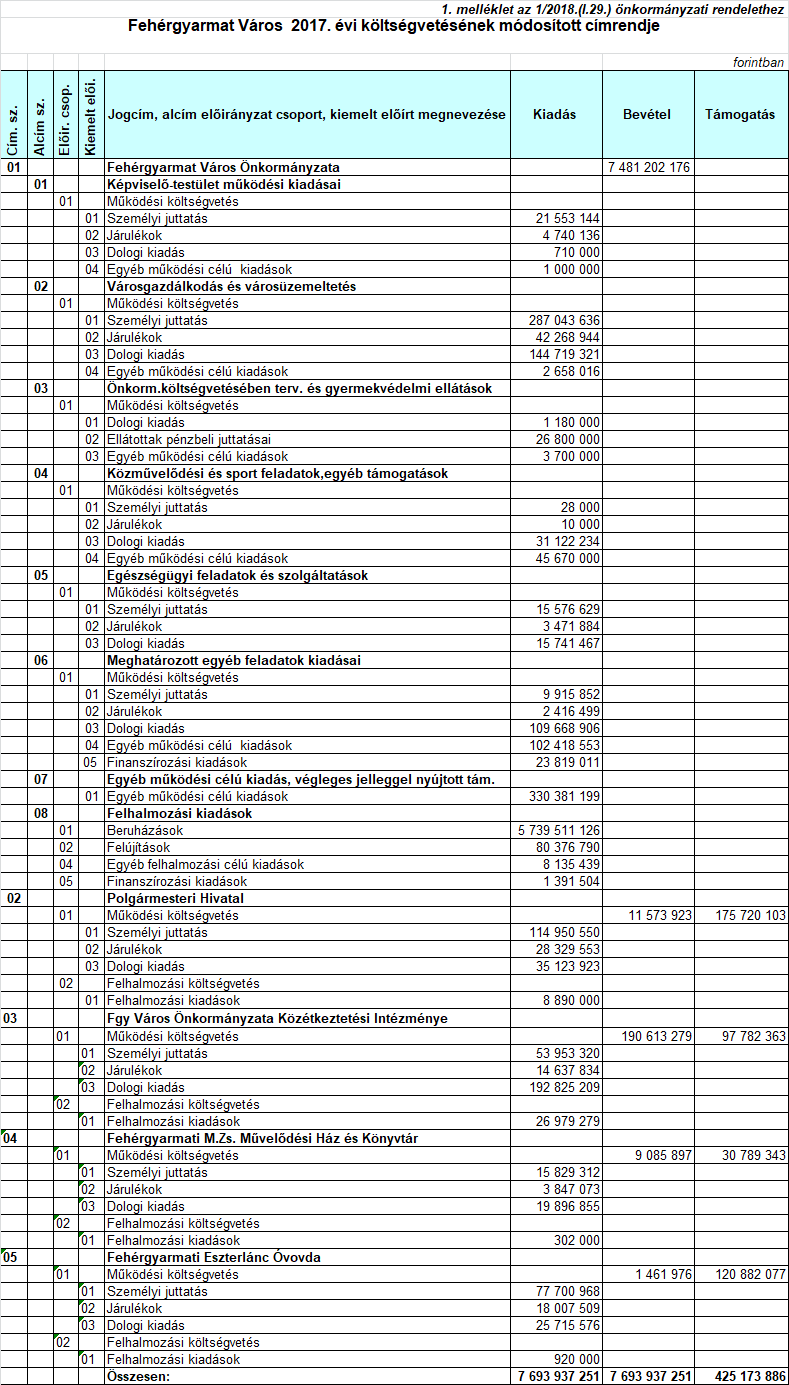 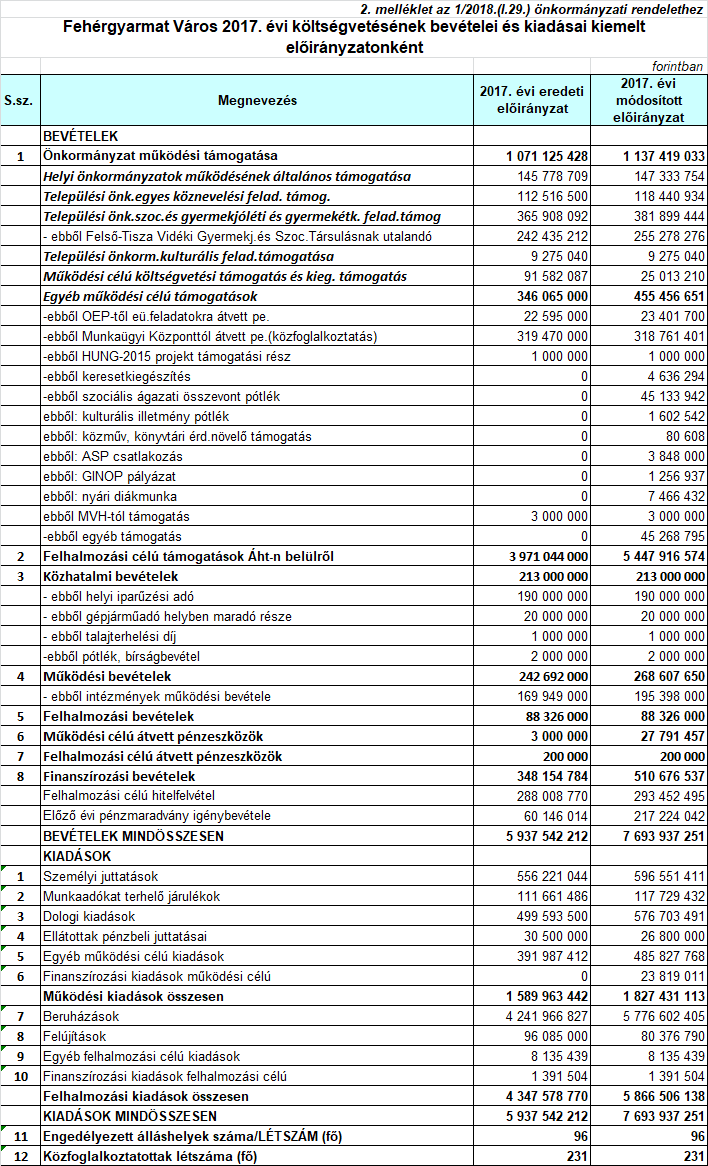 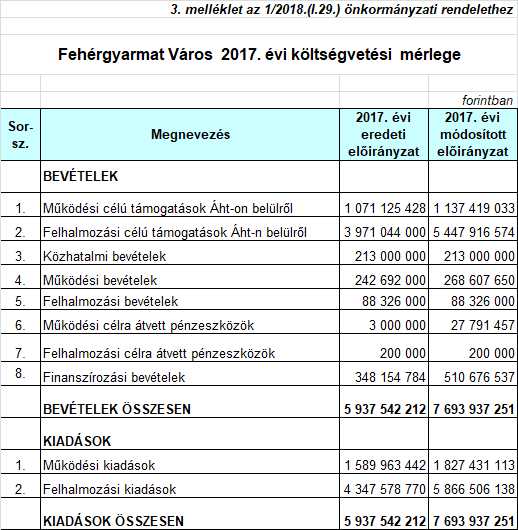 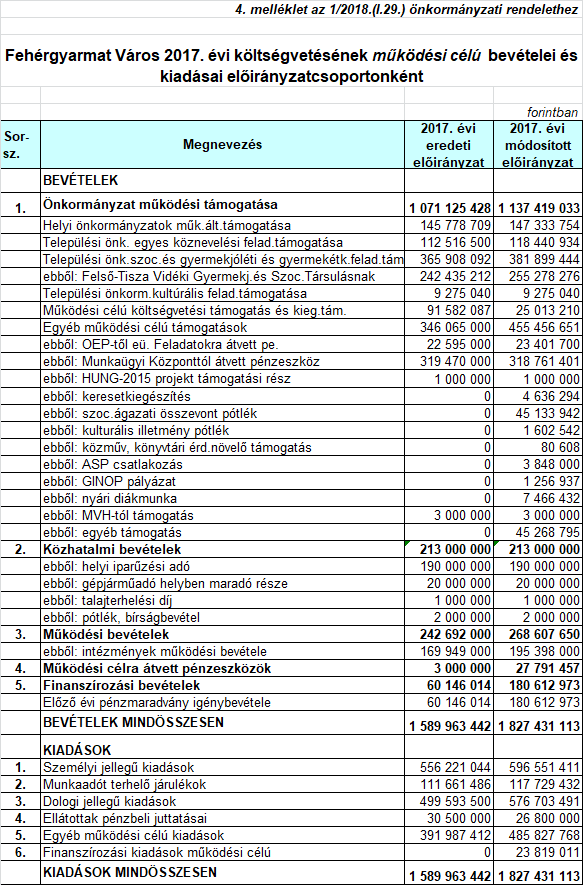 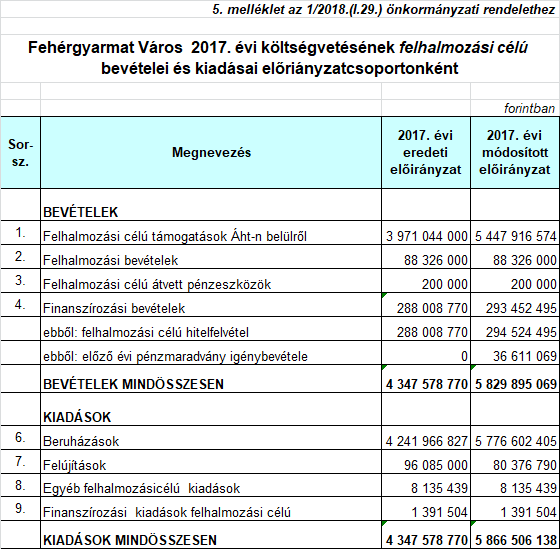 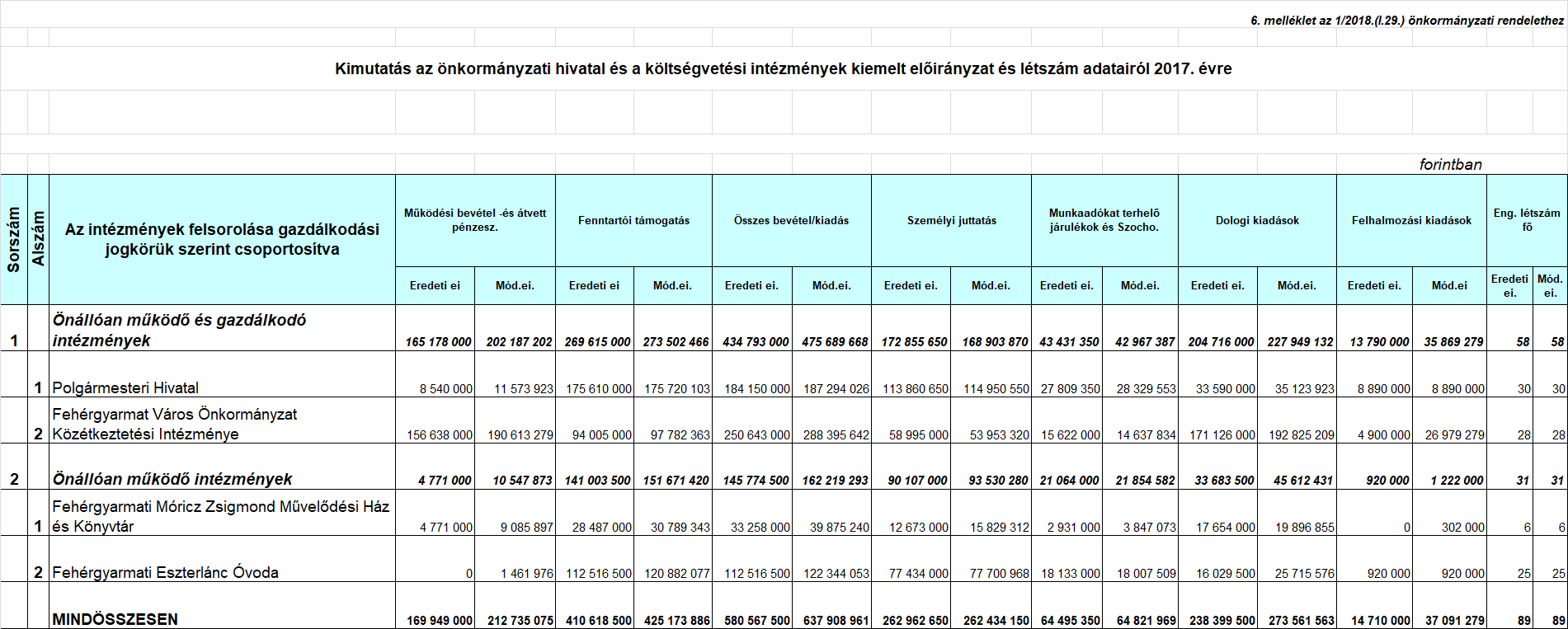 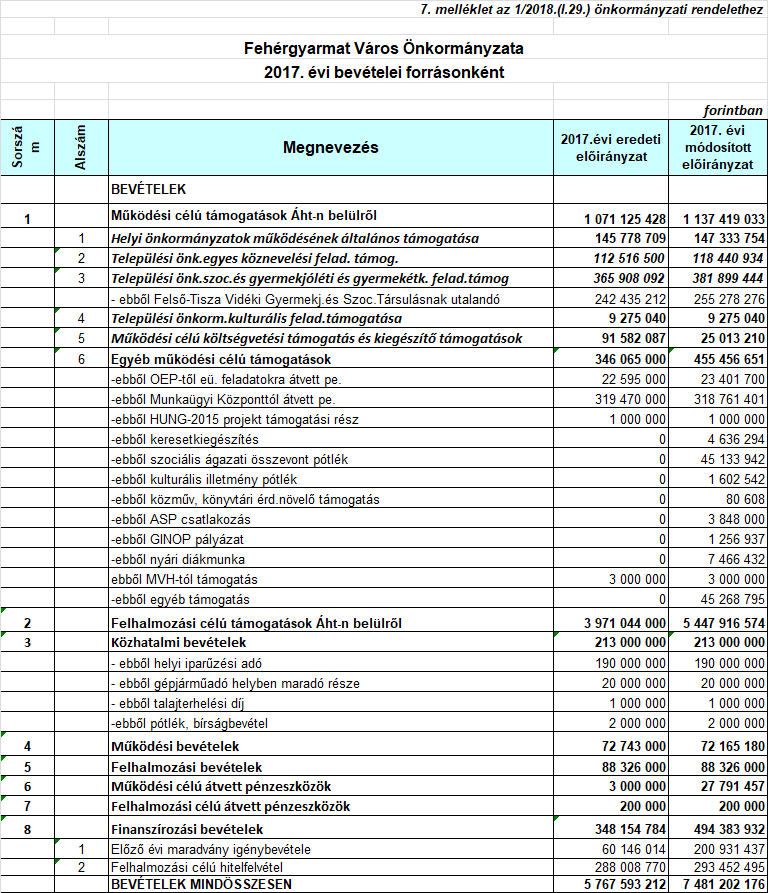 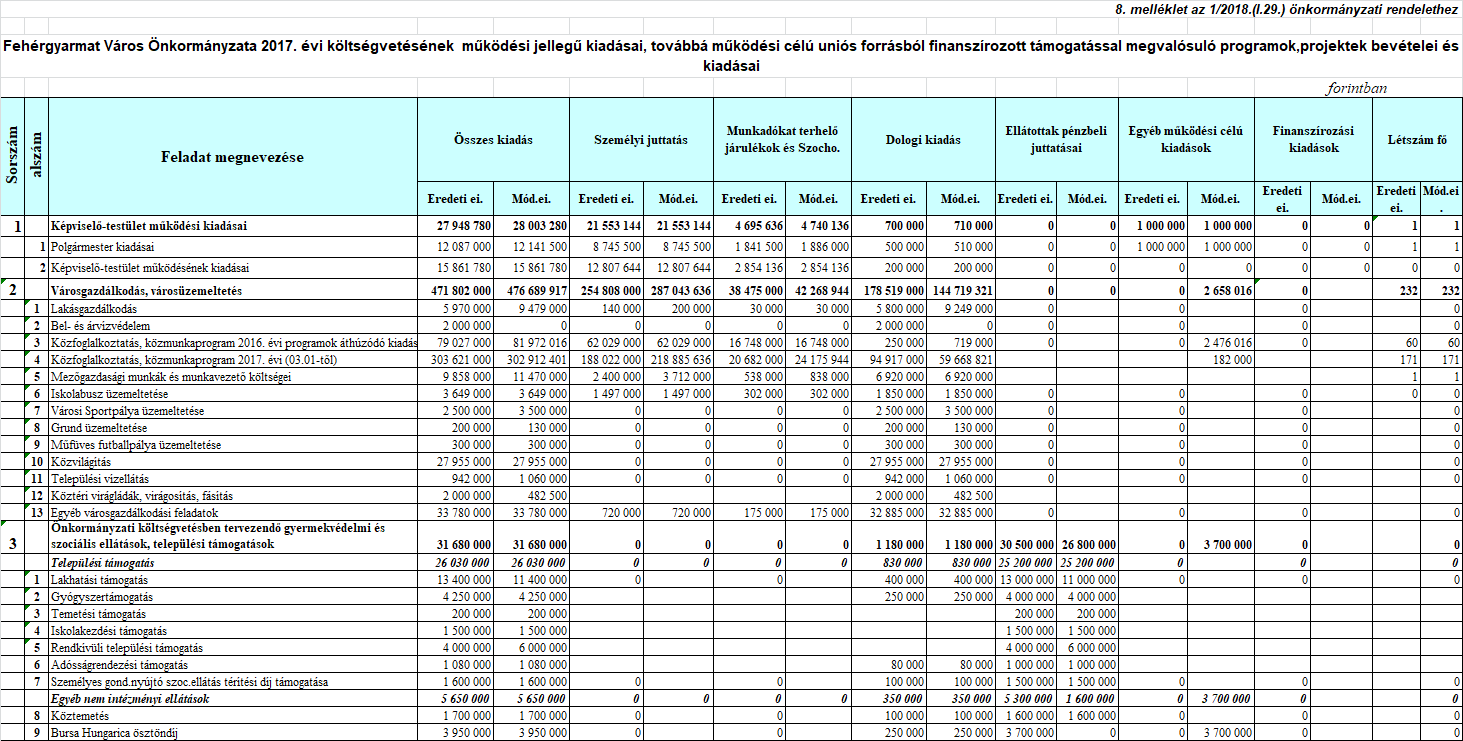 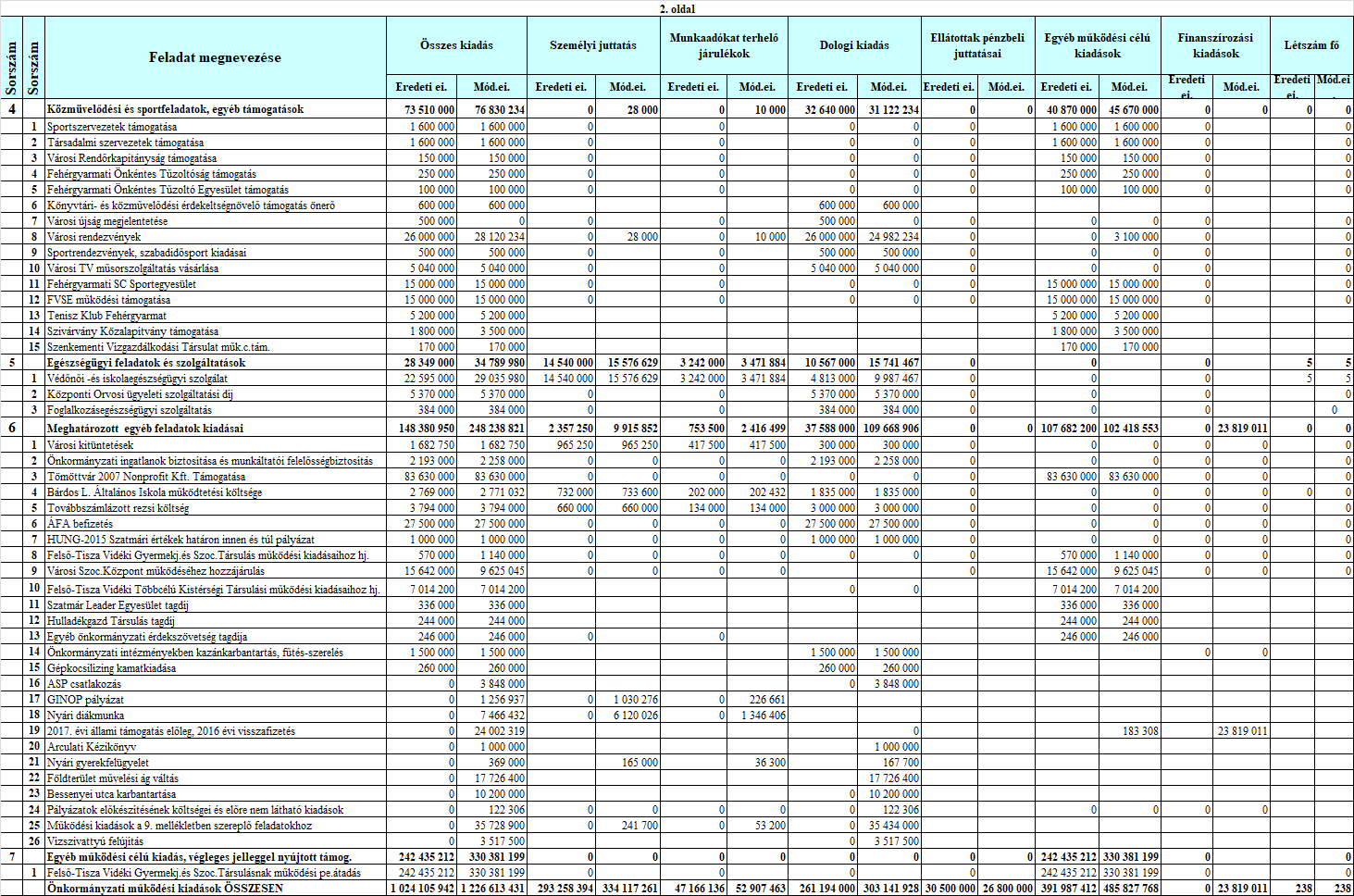 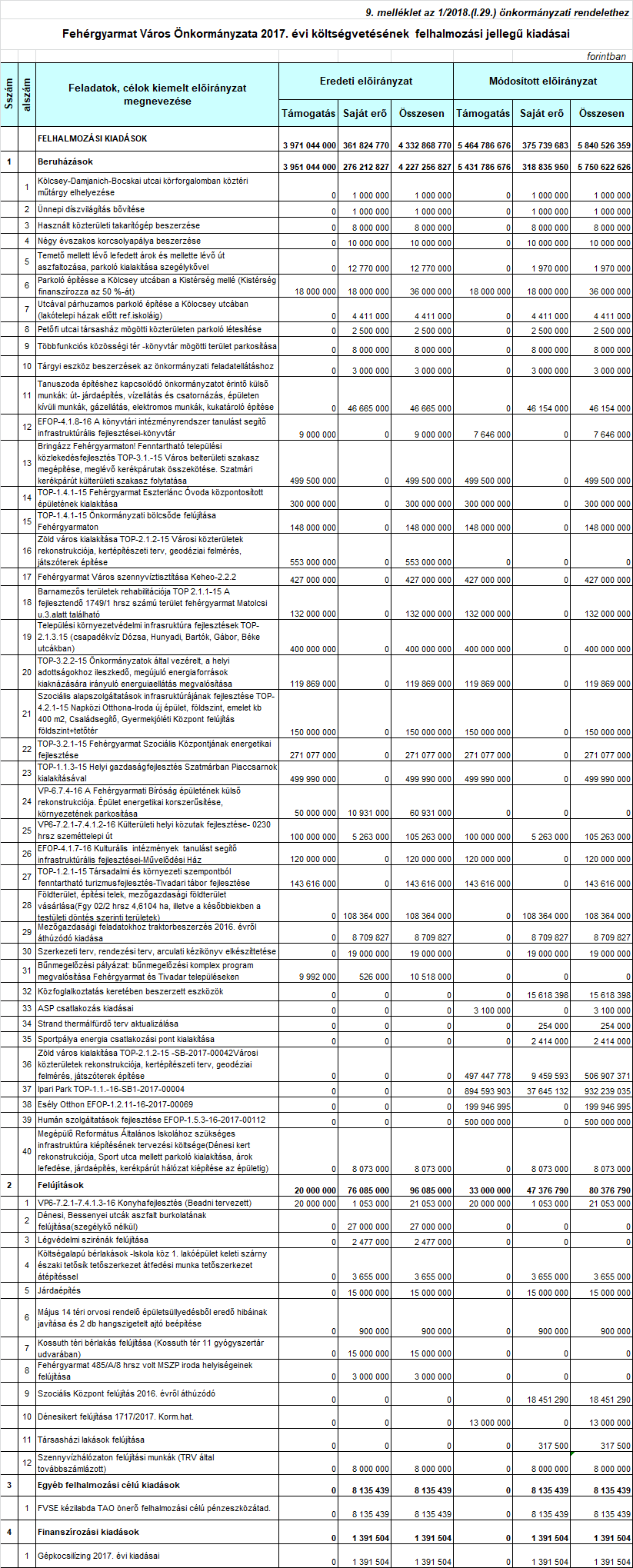 